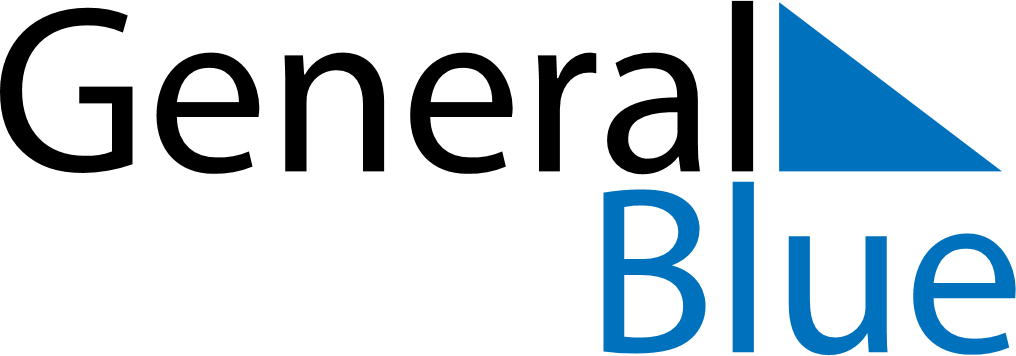 November 2020November 2020November 2020November 2020DominicaDominicaDominicaSundayMondayTuesdayWednesdayThursdayFridayFridaySaturday12345667Independence DayNational Day of Community Service89101112131314151617181920202122232425262727282930